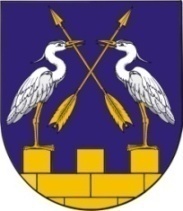 КОКШАЙСКАЯ СЕЛЬСКАЯ       МАРИЙ ЭЛ РЕСПУБЛИКЫСЕ         АДМИНИСТРАЦИЯ  ЗВЕНИГОВО МУНИЦИПАЛ                                            ЗВЕНИГОВСКОГО       РАЙОНЫН КОКШАЙСК           МУНИЦИПАЛЬНОГО РАЙОНА ЯЛ КУНДЕМ          РЕСПУБЛИКИ МАРИЙ ЭЛ АДМИНИСТРАЦИЙЖЕ                      ПОСТАНОВЛЕНИЕ 			                           ПУНЧАЛот 5 октября 2021 г. № 120  О признании утратившими силу некоторых постановлений Кокшайской сельской администрации Руководствуясь п. 5.1 Положения о Кокшайской сельской администрации Кокшайская сельская администрацияП О С Т А Н О В Л Я Е Т:1. Признать  утратившими  силу  постановления Кокшайской сельской администрации- постановление от 17.03.2014 года № 64 «Об утверждении административного регламента исполнения муниципальной функции «Осуществление муниципального жилищного контроля на территории Кокшайского сельского поселения»;- постановление от 31.10.2014 года № 242 «О внесении изменений в постановление от 17.03.2014 года № 64 «Об утверждении административного регламента исполнения муниципальной функции «Осуществление муниципального жилищного контроля на территории муниципального образования «Кокшайское сельское поселение»;- постановление от 21.01.2015 года № 6 «О внесении изменений в постановление от 31.10.2014 года № 242 «О внесении изменений в постановление от 17.03.2014 года № 64 «Об утверждении административного регламента исполнения муниципальной функции «Осуществление муниципального жилищного контроля на территории муниципального образования «Кокшайское сельское поселение»;- постановление  от 12.02.2015 года № 23 «О внесении изменения в постановление от 17 марта 2014 года № 64 «Об утверждении административного регламента исполнения муниципальной функции «Осуществление муниципального жилищного контроля на территории муниципального образования «Кокшайское сельское поселение» (в редакции пост. от 31.10.2014 г. № 242)»; - постановление от 20.06.2016 года № 186 «О внесении изменения в постановление от 17 марта 2014 года № 64 «Об утверждении административного регламента исполнения муниципальной функции «Осуществление муниципального жилищного контроля на территории муниципального образования «Кокшайское сельское поселение»;- постановление  от 09.02.2017 года № 18 «О внесении изменения в постановление от 17 марта 2014 года № 64 «Об утверждении административного регламента исполнения муниципальной функции «Осуществление муниципального жилищного контроля на территории муниципального образования «Кокшайское сельское поселение»; - постановление от 03.04.2017 года № 56 «О внесении изменений в постановление 17.03.2014 года № 64 «Об утверждении административного регламента исполнения муниципальной функции «Осуществление муниципального жилищного контроля на территории муниципального образования «Кокшайское сельское поселение»; - постановление от 08.02.2018 года № 11 «О внесении изменений в постановление 17.03.2014 года № 64 «Об утверждении административного регламента исполнения муниципальной функции «Осуществление муниципального жилищного контроля на территории муниципального образования «Кокшайское сельское поселение»; - постановление от 15.06.2018 года № 65 «О внесении изменений в постановление 17.03.2014 года № 64 «Об утверждении административного регламента исполнения муниципальной функции «Осуществление муниципального жилищного контроля на территории муниципального образования «Кокшайское сельское поселение»; - постановление от 12.02.2019 года № 25 «О внесении изменений в постановление 17.03.2014 года № 64 «Об утверждении административного регламента исполнения муниципальной функции «Осуществление муниципального жилищного контроля на территории муниципального образования «Кокшайское сельское поселение»; - постановление от 09.12.2019 года № 166 «О внесении изменений в постановление 17.03.2014 года № 64 «Об утверждении административного регламента исполнения муниципальной функции «Осуществление муниципального жилищного контроля на территории муниципального образования «Кокшайское сельское поселение»;- постановление от 31.01.2020 года № 15 «О внесении изменений в постановление 17.03.2014 года № 64 «Об утверждении административного регламента исполнения муниципальной функции «Осуществление муниципального жилищного контроля на территории муниципального образования «Кокшайское сельское поселение».2. Настоящее постановление подлежит обнародованию и размещению на  официальном сайте Администрации Звениговского муниципального района в информационно-телекоммуникационной сети «Интернет» -   www.admzven.ru и вступает в силу 1 января 2022 года.     И.о. главы администрации                                                        Л.Н.Иванова